СХЕМАавтопоезда, участвующего в перевозке крупногабаритных и (или) тяжеловесных грузов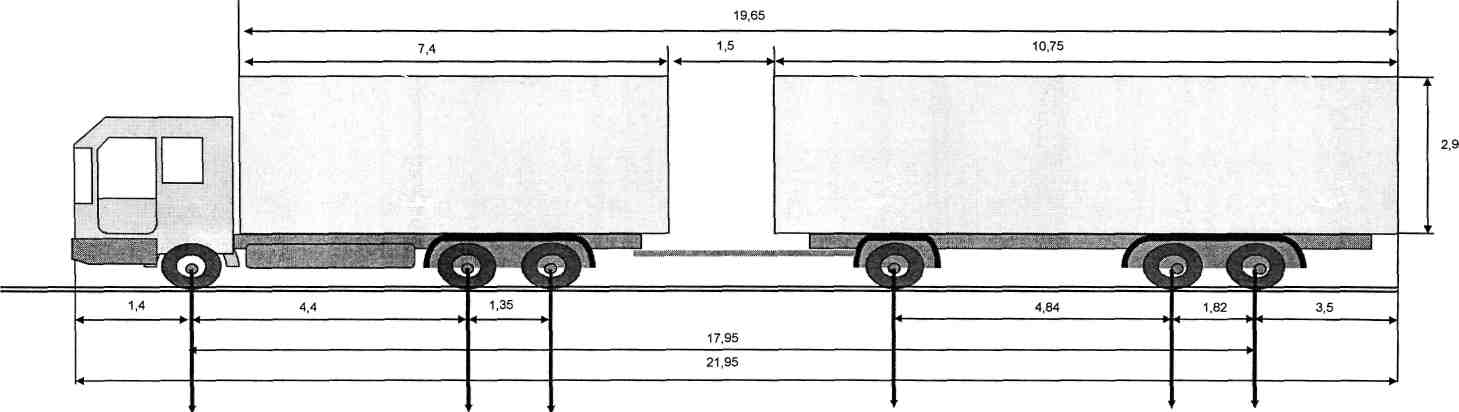 5,7                             7,2	                                                 7,2	                              8, 0	      	       7.,95                                    7,.95	                                7.,95Перевозчик груза,подавший заявление                                                    ________________________________________________________             (должность)                  (подпись)                             (фамилия)                                                                                                                                                                                                                                                                                                                                        М.П.